Silvestrovský ohňostroj v LočenicíchObec Ločenice zve všechny občany z Ločenic a z Nesměně na silvestrovské setkání . Sejdeme se všichni 31.12.2016 ve 23:30 hod před hasičárnou v Ločenicích. Bude se podávat horký punč a ovocný čaj  a přesně o půlnoci se odpálí   Ločenický ohňostroj.Přijďte se všichni podívat na nevídanou událost. 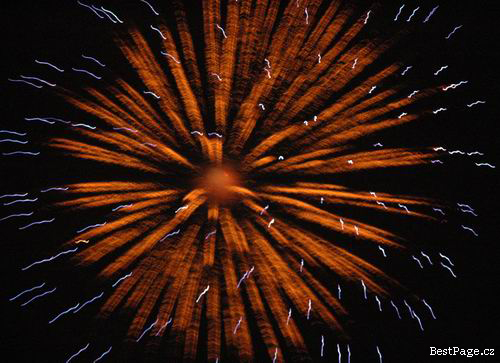 